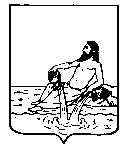 ВЕЛИКОУСТЮГСКАЯ ДУМАВЕЛИКОУСТЮГСКОГО МУНИЦИПАЛЬНОГО ОКРУГАР Е Ш Е Н И Е  от      16.11.2022          №    55                  _________________________________________________________________                 _________________________г. Великий УстюгВ соответствии с Федеральным законом от 06.10.2003 № 131-ФЗ       «Об общих принципах организации местного самоуправления в Российской Федерации», законом Вологодской области от 28.04.2022 N 5115-ОЗ «О преобразовании всех поселений, входящих в состав Великоустюгского муниципального района Вологодской области, путем их объединения, наделении вновь образованного муниципального образования статусом муниципального округа и установлении границ Великоустюгского муниципального округа Вологодской области», на основании протокола заседания конкурсной комиссии по проведению конкурса на замещение должности главы Великоустюгского муниципального округа Вологодской области от 27.10.2022,Великоустюгская Дума РЕШИЛА:1. Избрать Главой Великоустюгского муниципального округа Вологодской  области на постоянной основе сроком на пять лет Кузьмина Александра Владимировича.2. Настоящее решение вступает в силу со дня принятия и подлежит официальному опубликованию.Об избрании Главы Великоустюгского муниципального округа Вологодской областиПредседатель Великоустюгской Думы_______________С.А. КапустинГлава Великоустюгского муниципального округа Вологодской области _______________А.В. Кузьмин     